Анализ  моделей уроков по физике,  присланных  учителями  на конкурс Casio.В финал конкурса методических проектов с использованием научных калькуляторов CASIO вышли работы 6 учителей:1) Абрамова М.В., МБОУ «Школа 129», г. Самара;2) Долгушин А.Н., МОУ «Лицей 23», г. Воскресенск;3) Жинкина Е.Б., МБОУ «Школа 32», г. Озёрск Челябинской обл.;4) Крючкова О.Ф., ГБОУ «Школа 57», г. Санкт-Петербург;5) Пчёлкина М.А., Удельнинская гимназия Московской обл.;6) Ускова С.С., МБОУ СОШ №4, г. МиньярАнализ позволяет сделать общий вывод о том, что проект Casio «Школьный калькулятор» развивается успешно. Об этом, во-первых, говорит широкая география участников конкурса: Московская обл., Челябинская обл., города Самара, Санкт-Петербург.Второе обстоятельство показывает, что научный калькулятор – весьма простое цифровое устройство, которое учителя легко осваивают во всей номенклатуре типовых расчетов: вычисления, метод наименьших квадратов, случайные погрешности, табулирование любых функций.В-третьих, работы учителей показывают, что никакого противоречия с точки зрения совместного применения и компьютера, и калькулятора нет: они дополняют друг друга.В-четвёртых, учителя самостоятельно и методологически верно определяют дидактические функции калькулятора в учебном процессе. Об этом говорит тот факт, что в большинстве конкурсных работ уроки посвящены использованию калькулятора при решении задач и подготовке к ЕГЭ, обработке результатов измерений, применении метода наименьших квадратов, оценке случайных погрешностей.2. В качестве критериев выбора победителей конкурса использовался метод экспертной оценки. В соответствии с ним выделяются некоторые качественные педагогические характеристики объекта ранжирования: уроков с применением научного калькулятора; тематическое разнообразие уроков с точки зрения дидактических функций калькулятора; интересные методические находки, связанные с применением калькулятора; оформление, отражение реального опыта с использованием калькуляторов. Все участники конкурса выполнили количественное требование конкурса – описание не менее трёх уроков.Анализ авторских разработок учителей – участников конкурса с точки зрения качественных критериев показывает, что  победителем конкурса надо признать участника: Абрамову М.В. (МБОУ «Школа 129», г. Самара).Кратко охарактеризуем конкурсные работу учителя, которого по итогам конкурса рекомендуется признать победителем.Абрамова М.В. представила разработки трёх уроков. Первый урок – по теме «Движение тела, брошенного под углом к горизонту под действием силы тяжести» (9 класс).Особенность урока – комплексное использование калькулятора Casio CLASSWIZ  и компьютера  по программе электронного образовательного ресурса (ЭОР) «Измеритель».Чётко проведен анализ особенностей использования ЭОР и калькулятора на примере  учебного  исследования  баллистического движения. Подробно прописаны этапы работы с организацией эвристической беседы, направленной на понимании учащимися в том числе и роли калькулятора. В качестве приложения приведена подробная инструкция по использованию режима статистики при работе с двумя координатами функции вида у = а + вх + сх2  при оценке начальной скорости 0 в уравнении движения: у = х0+0t +gt2/2. Второй урок называется «Лабораторная работа по определению относительной атомной массы химического элемента неизвестного вещества физическим методом» (8 класс).Урок представлен в форме презентации. Построен на проверке гипотезы Дюлонга-Пти о равенстве молярных теплоемкостей твердых тел. Калькулятор применяется с целью расчета дисперсии экспериментальных результатов, полученных учениками. Третий урок (также представленный в форме презентации) называется «Определение электрического сопротивления резистора» (8 класс).Калькулятор на уроке используется уже в двух  функциях:1) Нахождение коэффициентов регрессии в уравнении U = IR, т.е.  измерение сопротивления на основе метода наименьших квадратов (МНК). При этом однозначно показаны роль и место калькулятора при формировании важнейшего умения, входящего в планируемые результаты обучения физи- ке – построение графика по результатам измерений.2) Также на этом уроке калькулятор используется для оценки случайных погрешностей измерения сопротивления.Следует высказать замечание, которое касается применения теории случайных погрешностей на уроках 2 и 3: при оценке границ случайных погрешностей необходимо использовать коэффициенты Стьюдента; при определении погрешностей коэффициентов регрессии по МНК нецелесообразно пользоваться теорией случайных погрешностей (см.: Слободянюк А.И. Физика. Экспериментальные задачи в школе. Минск, Аверсэв, 2011). Замечание относится к сложным вопросам применения теории случайных погрешностей, что  не относится к профессиональной компетенции учителя и не снижает высокой  оценки работы учителя в соответствии с требованиями и условиями конкурса.  Изложенное подтверждает приведенное выше заключение: победителем конкурса надо признать: Абрамову М.В. (МБОУ «Школа 129», г. Самара).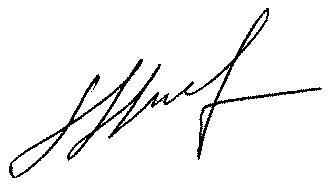 Никифоров Г.Г.,  с.н.с. Центра естественнонаучного образования Института стратегии развития образования РАО, к.п.н.  Май 2016  